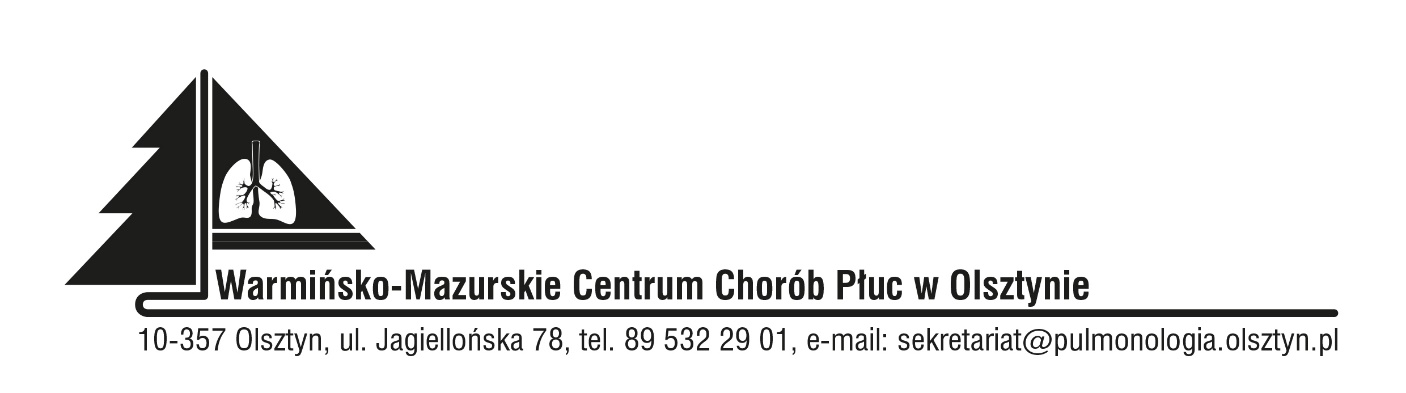 Znak sprawy: SZP.242.28.2023                                                                               Data: 05.07.2023 r.ODPOWIEDŹ  NA  PYTANIE DO ZAPROSZENIADotyczy:  Dostawy wraz montażem urządzeń siłowni zewnętrznej do Warmińsko-Mazurskiego Centrum Chorób Płuc w OlsztynieZamawiający udziela odpowiedzi na pytanie:WYKONAWCA 1 Pytanie 1Proszę o udostępnienie przykładowego zdjęcia urządzenia prostownik nógOdp.: Zamawiający zamieszcza przykładowe zdjęcie poniżej.	Z upoważnienia    Kierownik Sekcji Zamówień publicznychAgnieszka Lis - Nowacka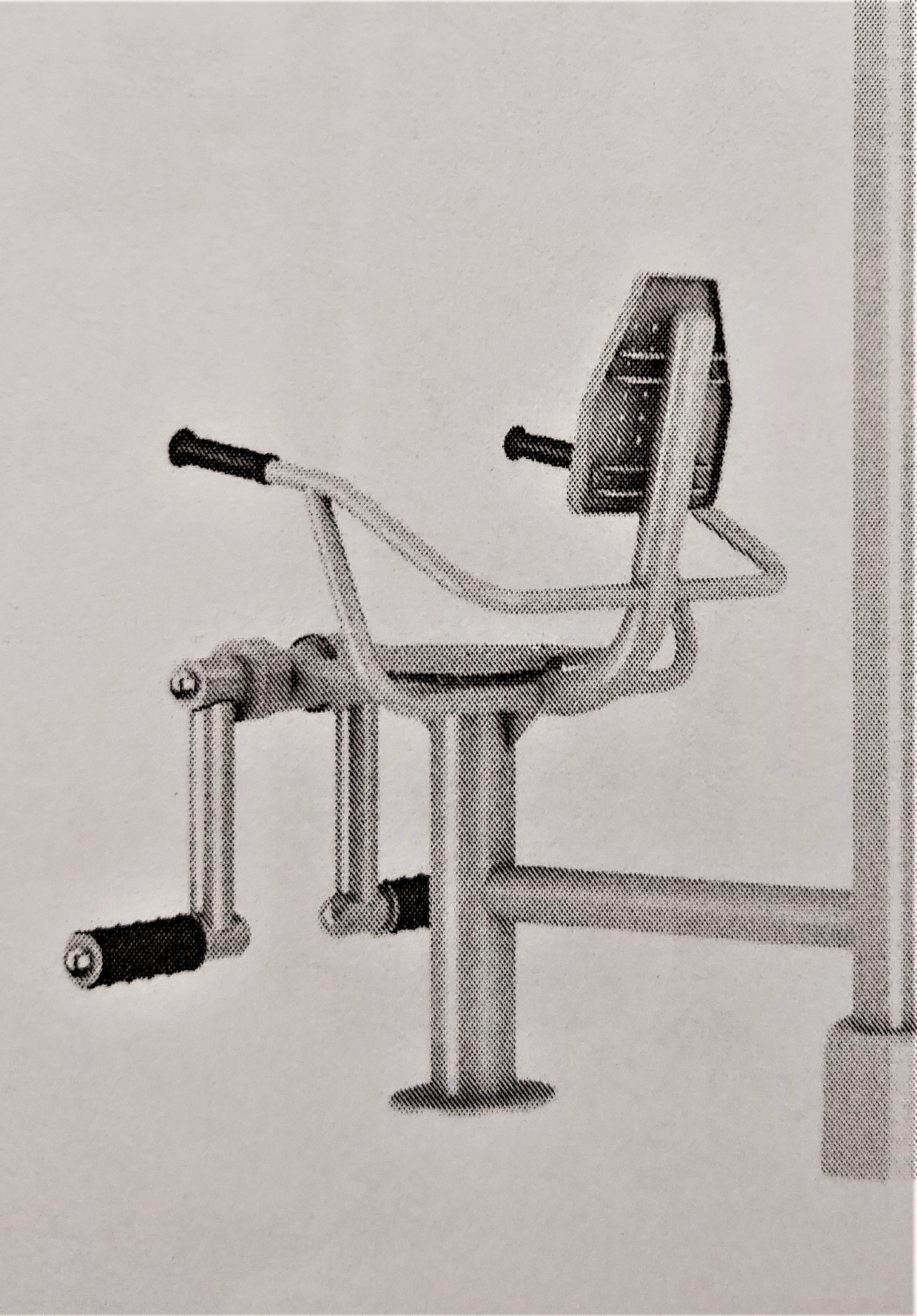 